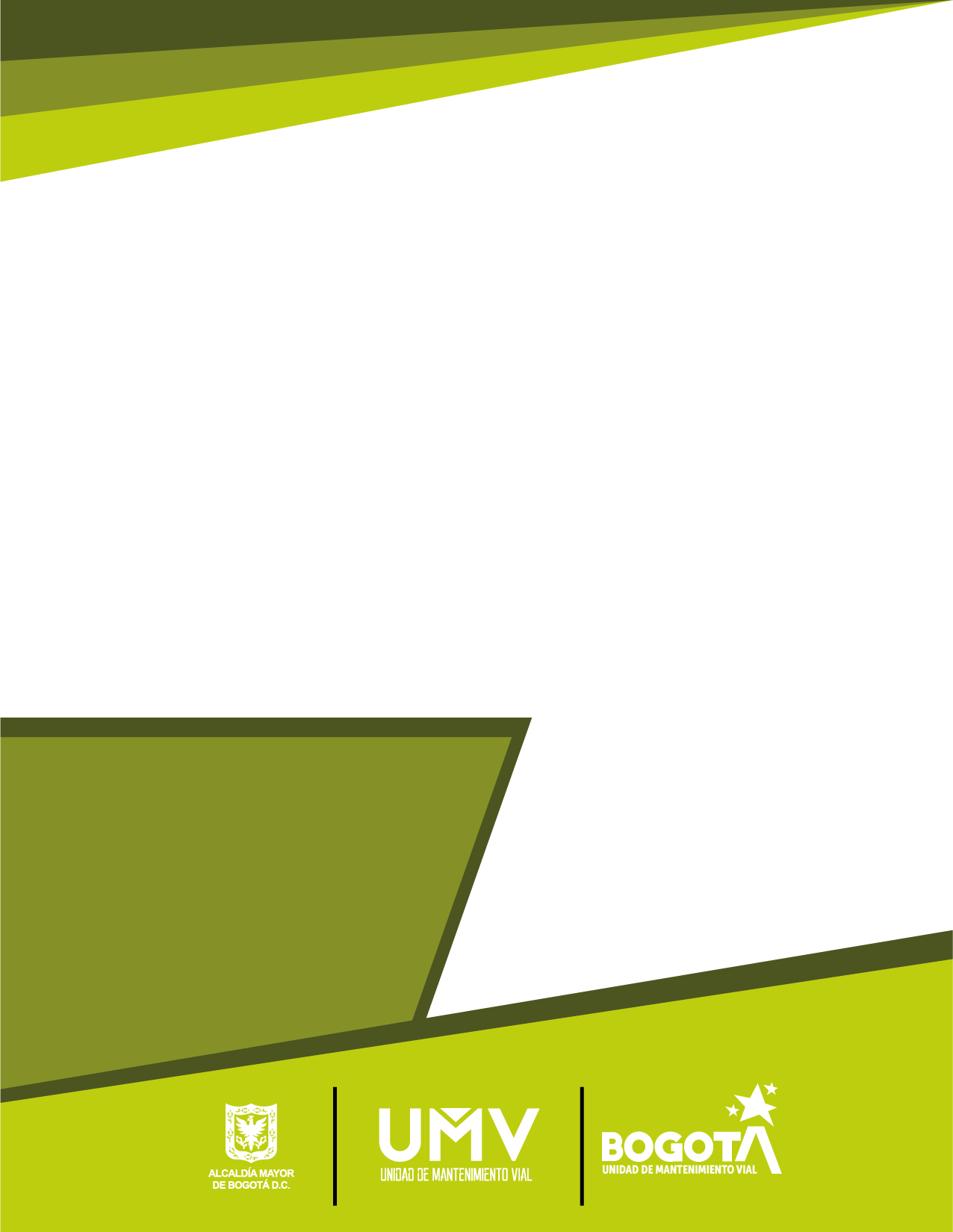 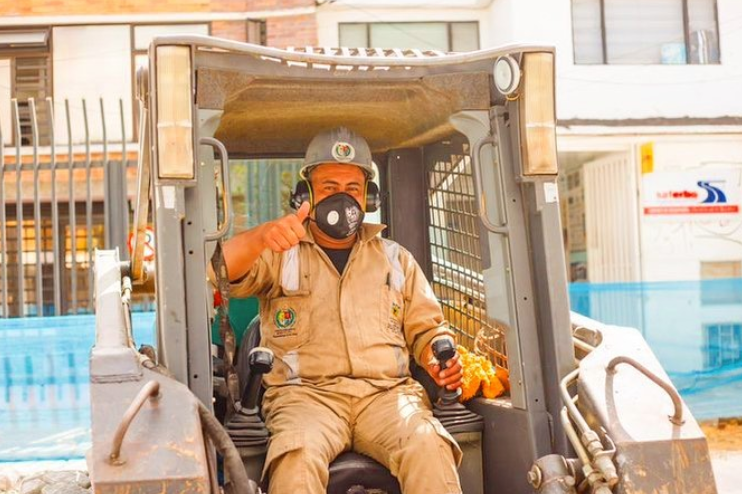 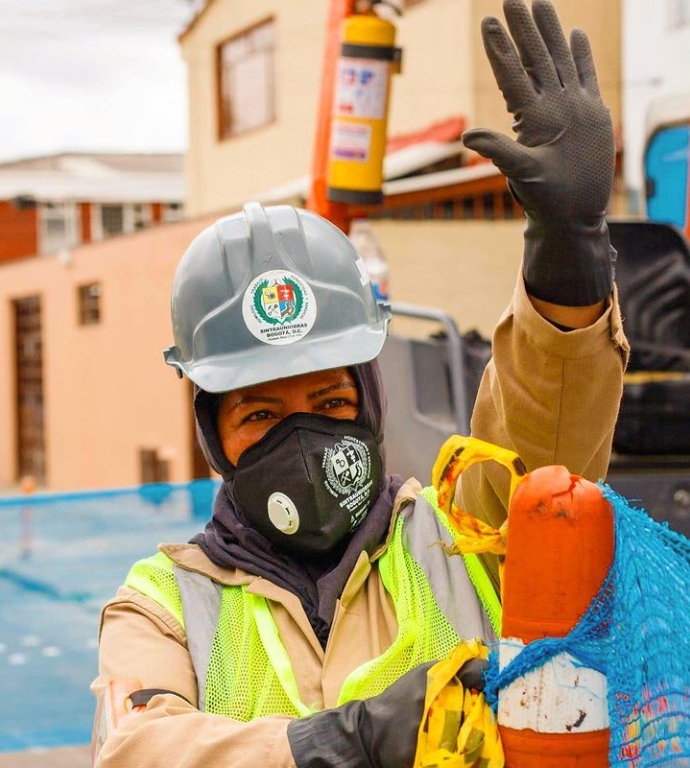 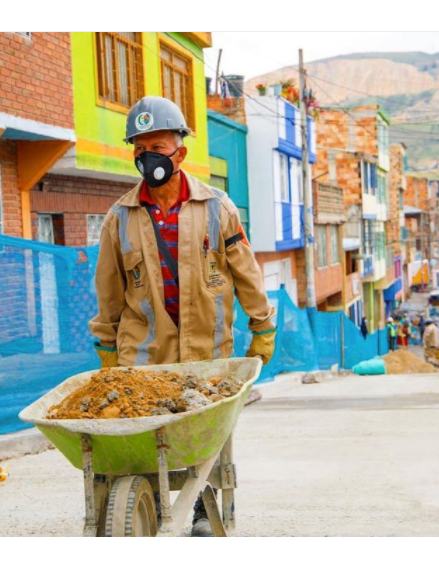 INTRODUCCIÓNLa Unidad Administrativa Especial de Rehabilitación y Mantenimiento Vial - UAERMV presenta en el siguiente documento el informe de gestión por localidades, así como los resultados alcanzados para lograr el cumplimiento de los objetivos institucionales y las metas trazadas a través del Plan de Desarrollo para la vigencia 2020.El Informe de Gestión incluye el cumplimiento de las metas y los segmentos intervenidos por localidad que permiten evidenciar los resultados alcanzados en el desarrollo del objeto y las funciones establecidas por el artículo 95 del Acuerdo 761 de 2020 que modificó el artículo 109 del Acuerdo 257 de 2006.La Unidad Administrativa Especial de Rehabilitación y Mantenimiento Vial, en adelante “la UAERMV” o la “Unidad”, mediante el Acuerdo 257 de 2006 a través del artículo 109 modificado por el Acuerdo 761 de 2020 en su artículo 95 tienen la siguiente naturaleza jurídica, objeto y funciones:“…La Unidad Administrativa Especial de Rehabilitación y Mantenimiento Vial está organizada como una Unidad Administrativa Especial del orden distrital del Sector Descentralizado, de carácter técnico, con personería jurídica, autonomía administrativa y presupuestal y con patrimonio propio, adscrita a la Secretaría Distrital de Movilidad. Tiene por objeto programar y ejecutar las obras necesarias para garantizar la rehabilitación y el mantenimiento periódico de la malla vial local, intermedia y rural; así como la atención inmediata de todo el subsistema de la malla Vial cuando se presenten situaciones que dificulten la movilidad en el Distrito Capital...La Unidad Administrativa Especial de Rehabilitación y Mantenimiento Vial en desarrollo de su objeto institucional tendrá las siguientes funciones:Programar, realizar el seguimiento a la programación e información, y ejecutar los planes y proyectos de rehabilitación y mantenimiento de la malla vial intermedia, local y rural construidas y ejecutar las acciones de mantenimiento que se requieran para atender situaciones que dificulten la movilidad en la red vial de la ciudad.Suministrar la información para mantener actualizado el Sistema de Gestión de la Malla Vial del Distrito Capital, con toda la información de las acciones que se ejecuten.Atender la construcción y desarrollo de obras específicas que se requieran para complementar la acción de otros organismos y entidades del Distrito.Ejecutar las obras necesarias para el manejo del tráfico, el control de la velocidad, señalización horizontal y la seguridad vial, para obras de mantenimiento vial, cuando se le requiera.Ejecutar las acciones de adecuación y desarrollo de las obras necesarias para la circulación peatonal, rampas y andenes, alamedas, separadores viales, zonas peatonales, pasos peatonales seguros y tramos de ciclorrutas cuando se le requiera.Ejecutar las actividades de conservación de la cicloinfraestructura de acuerdo con las especificaciones técnicas y metodologías vigentes y su clasificación de acuerdo con el tipo de intervención y tratamiento requerido (intervenciones superficiales o profundas).Parágrafo 1. En el caso de las intervenciones para mejoramiento de la movilidad de la red vial arterial, éstas deberán ser planeadas y priorizadas de manera conjunta con el Instituto de Desarrollo Urbano.Parágrafo 2. Las obras a las que hacen mención los literales c, d y e responderán a la priorización que haga la Secretaría Distrital de Movilidad y deberán cumplir con las especificaciones técnicas establecidas por esta y/o por el Instituto de Desarrollo Urbano cuando no existan las especificaciones técnicas requeridas. Así mismo la Secretaría Distrital de Movilidad regulará lo pertinente frente a las características de los proyectos de acuerdo a la escala de intervención.Parágrafo 3. La Unidad Administrativa Especial de Rehabilitación y Mantenimiento Vial podrá suscribir convenios y contratos con otras entidades públicas y empresas privadas para prestar las funciones contenidas en el presente artículo.
Es necesario recordar que el 11 de junio de 2020 se expidió el Acuerdo No. 761 “Por medio del cual se adopta el Plan de desarrollo económico, social, ambiental y de obras públicas del Distrito Capital 2020-2024 “Un nuevo contrato social y ambiental para la Bogotá del siglo XXI” el mencionado Plan rige hasta la expedición del Plan de Desarrollo de la siguiente administración.En la actualidad, la UAERMV cuenta con 4 proyectos de inversión orientados al Plan de Desarrollo Distrital, dentro de los cuales el proyecto misional es el siguiente: Proyecto 7858: Conservación de la Malla Vial Distrital y Cicloinfraestructura de BogotáFigura No. 1. Meta en malla vial local.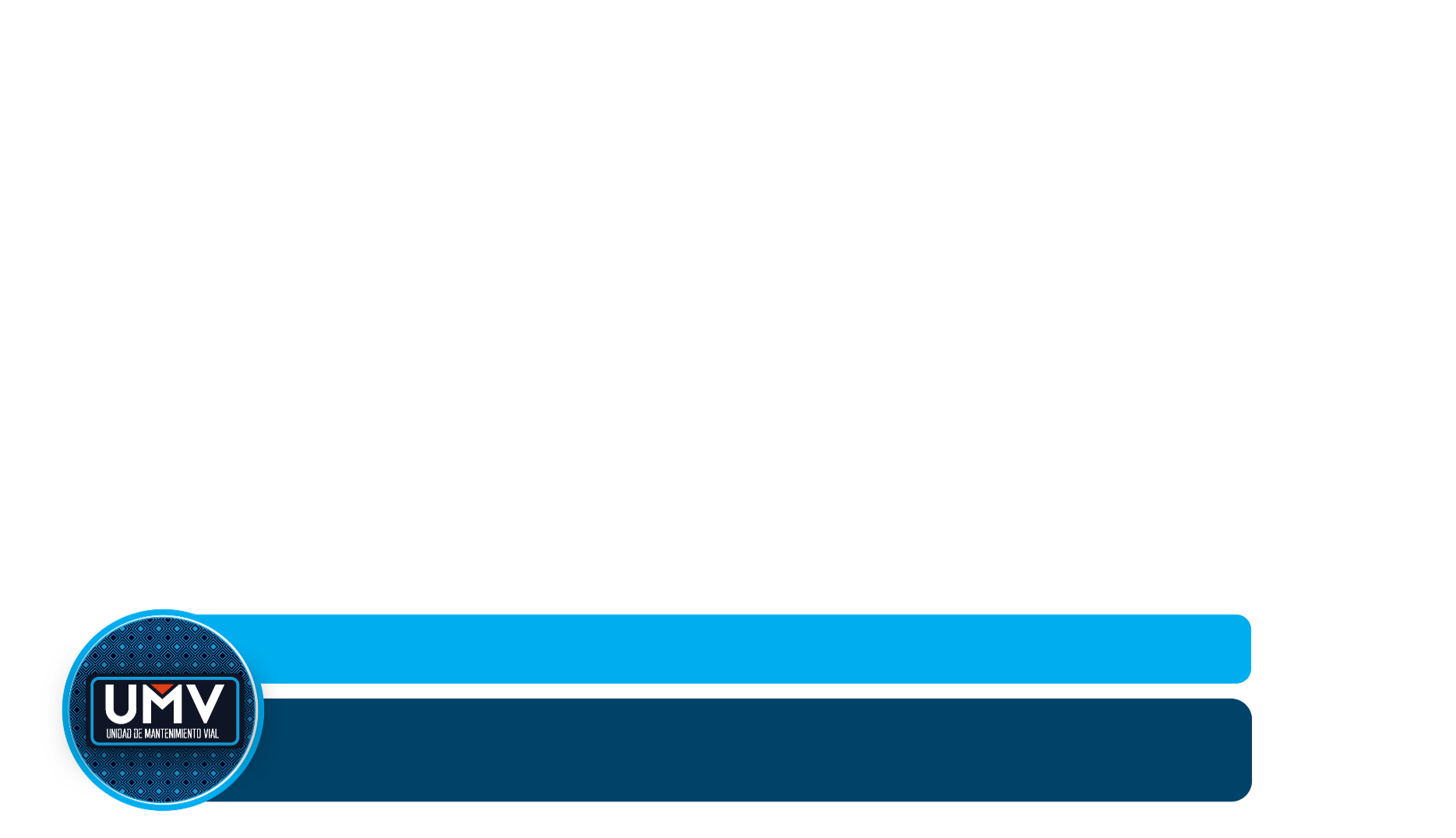 Fuente: Plan de Desarrollo Distrital “Un nuevo contrato social y ambiental para la Bogotá del siglo XXI”.La UAERMV, con el propósito de fortalecer los mecanismos de participación ciudadana, en un proceso de rendición de cuentas Local y Distrital, que permite dar a conocer los resultados de la entidad en la vigencia determinada presenta este informe de gestión para la localidad de Puente Aranda. A continuación, se relacionan los resultados de las intervenciones realizadas por cada meta de intervención en la localidad.RESULTADOS DE LAS INTERVENCIONES 2020 El Plan de Desarrollo Distrital “Un nuevo contrato social y ambiental para la Bogotá del Siglo XXI” 2020-2024”, está organizado en torno a Propósitos, Programas y Proyectos. Alrededor de esta estructura se deben articular las acciones de todas las entidades distritales. En cuanto a su acción misional, la Unidad de Mantenimiento Vial se articula dentro del Propósito 4: Hacer de Bogotá Región un modelo de movilidad multimodal, incluyente y sostenible y dentro del programa 49: Movilidad segura, sostenible y accesible. Estos lineamientos se materializan en el proyecto de inversión 7858 – Conservación de la Malla Vial Distrital y Cicloinfraestructura de Bogotá- El proyecto tiene como fin la conservación de la Malla vial y la Cicloinfaestructura en el Distrito Capital, para lo cual adelanta actividades como el constante diagnóstico de la malla vial local para actualizar el inventario asociado a éste tipo de malla. Dentro de las intervenciones se encuentra el mantenimiento y la rehabilitación de vías.El subsistema vial de la ciudad de Bogotá está conformado por la malla vial troncal, arterial, intermedia y local. La malla vial arterial y troncal brinda movilidad y conecta la ciudad con la región y con el resto del país, la malla vial intermedia sirve como vía conectante de la malla vial arterial dando fluidez al sistema vial general, y la local conformada por los tramos viales cuya principal función es la de permitir la accesibilidad a las unidades de vivienda.Para cumplir con su labor misional, la UAERMV cuenta con 4 plantas de producción de mezclas asfálticas en frío y en caliente, concretos hidráulicos, adicionalmente controla la calidad de los insumos, maquinaria, equipos y los productos necesarios para la intervención de las vías de Bogotá.Desde la expedición del plan de desarrollo de la actual administración, la UAERMV adquiere nuevas funciones que le permiten actuar de forma directa sobre la cicloinfraestructura, la malla vial rural y algunas infraestructuras de espacio público complementario del sistema vial, con el fin de mejorar y garantizar la movilidad de la ciudad.Se debe tener en cuenta también que el año 2020 fue un año inusual, no solo por la pandemia mundial que enfrentó la humanidad, sino también por el ciclo administrativo local que generó un cambio de plan de desarrollo local y una transición en los proyectos de inversión de la administración, del proyecto de inversión anterior: 408 – Recuperación, rehabilitación y mantenimiento vial al nuevo proyecto de inversión 7858. En consecuencia, tenemos un avance de las metas misionales con corte al 31 de mayo de 2020, a partir de la acción sobre el proyecto 408, y otra acción al 31 de diciembre de 2020 en el marco del nuevo plan de desarrollo distrital.Tabla No. 1. Metas de intervención Proyecto 408 Recuperación, Rehabilitación y Mantenimiento Vial.Fuente: Plan de Desarrollo Distrital Bogotá Mejor para Todos 2016 - 2020. Reporte intervenciones Subdirección Técnica de Producción e Intervención a diciembre 31 de 2020.De acuerdo con la tabla anterior se puede observar que, a excepción de la meta de intervención en malla vial rural, se cumplió con las metas propuestas del proyecto 408, tanto para el cuatrienio como para el año 2020. Cabe aclarar que, aunque no se cumplió por completo la meta ajustada de 15,26 km-carril de conservación de la malla vial rural, esta meta (que viene sólo desde el 2019), inicialmente era de 10 km-carril, luego si se sobrepasó.Tabla No. 2. Metas de intervención Proyecto 7858 Recuperación, Rehabilitación y Mantenimiento Vial.Fuente: INFORME DE INVERSION SEGPLAN A CORTE 31-12-2020 / DESI-FM-024 V1 Plantilla Seguimiento Plan de Acción Proyectos_7858, 31 de diciembre de 2020.En la tabla anterior podemos ver cómo la entidad alcanzó y superó sus metas de intervención para el año 2020 en el marco del proyecto misional 7858. En 2020 la Entidad se propuso intervenir 229,55 km-carril en la malla vial local, intermedia, arterial y rural de la ciudad, de los cuales completó 245,35 km-carril, alcanzando y superando la meta en 6,88%. Asimismo, se propuso intervenir 7 km-lineales de cicloinfraestructura en el marco del nuevo Plan Distrital de Desarrollo y logró ejecutar 8,73 km-lineales.A continuación, se detallará el avance por las metas del proyecto misional para la localidad de Puente Aranda durante el año 2020:Rehabilitación y mantenimiento en malla vial intermedia y local para las localidades de la ciudad:Entre el 1° de enero y el 31 de diciembre de 2020, se conservaron 303,21 km de impacto distribuidos asíTabla No. 3. Conservación de la malla vial local e intermedia.Fuente: Gerencia de Intervención – UAERMVPara la localidad de Puente Aranda se conservaron 22,77 Km-carril de impacto mediante esta estrategia tapando 10.441 huecos. Para identificar los segmentos viales a intervenir en la ciudad, la Subdirección Técnica de Mejoramiento de la Malla Vial Local utiliza un modelo de priorización que tiene en cuenta 3 dimensiones: social, económica y técnica, que incluyen 6 criterios: población, peticiones de la ciudadanía, conectividad, infraestructura social, infraestructura económica y características de la infraestructura vial, lo anterior con el fin de destinar estratégicamente los limitados recursos para la intervención de vías.Conservación de malla vial arterialComo parte de sus funciones, la UAERMV realiza el apoyo a las entidades del sector, de acuerdo con sus solicitudes para intervenir segmentos de la malla vial arterial y troncal que requieren de acciones puntuales y urgentes para garantizar el flujo vehicular y la movilidad de la ciudad. A partir de estas acciones, se obtuvieron los siguientes resultados por localidad:Tabla No. 4. Resultados intervención en malla vial arterial.Fuente: Gerencia de Intervención – UAERMVEs importante precisar que, en la Localidad de Puente Aranda, se han intervenido 15,91 Km-carril de impacto en la malla vial arterial y se han tapado 3.644 huecos durante el 2020.Tabla No.5. Resultados Intervención 2020ente: Gerencia de Intervención – UAERMV.Con corte a 31 de diciembre de 2020 se taparon 119.342 huecos en la malla vial local de las diferentes localidades del Distrito Capital. Así mismo, para otro tipo de malla se han tapado 85.557 huecos. INTERVENCIONES EN LA LOCALIDAD DE PUENTE ARANDAPara la Localidad de Puente Aranda, como se mencionó anteriormente, se han recuperado 22,77 Km-carril de impacto y se han tapado 10.441 huecos asociados a la malla vial local. Asimismo, se han recuperado 15,9 Km-carril de impacto y se han tapado 3.644 huecos en la malla vial intermedia y arterial. En total se registran 160 segmentos intervenidos en Puente Aranda en 32 barrios de la localidad que cubren 5 de sus UPZ.A continuación, se encuentra la matriz que contiene el barrio, UPZ y dirección exacta en donde se han realizado las intervenciones para esta localidad:Tabla No 6 Intervenciones de la Localidad de Puente ArandaFuente: Gerencia de Intervención, UAERMV, 2020.IV. GLOSARIOParcheo: el proceso de reparación en pequeñas áreas fracturadas de las carpetas asfálticas. La reparación de la carpeta asfáltica se realiza usando mezcla asfáltica en frío o en caliente. (IDU-ET-570-11).Bacheo: La reconformación, el reemplazo o adición de material de base o subbase granular subyacente a la carpeta deteriorada cuando sea necesario. La reparación de la carpeta asfáltica se realiza usando mezcla asfáltica en frío o en caliente. (IDU-ET-570-11).Cambio de carpeta: es el proceso por el cual se retira la carpeta asfáltica existente y se reemplaza con mezcla asfáltica.Sello de fisuras: es el proceso mediante el cual se sellan fisuras y grietas, con asfalto destinado para esta actividad.Fresado estabilizado: Es una solución rápida, económica y ambiental, que se lleva a cabo mediante la colocación de una carpeta provisional, de material reciclado de asfalto estabilizado con emulsión, sobre un material de afirmado.Limpieza y sello de juntas: es una actividad que tiene como fin obtener una superficie limpia, libre de polvo o humedad, o de cualquier otro material que impida la adherencia del material de sello.Cambio de losas: Es el proceso mediante el cual se cambian losas de concreto hidráulico fracturadas.Cambio de adoquines: es el proceso mediante el cual se cambian adoquines deteriorados o fracturados.CIV: Código de identificación vial.Kilómetro-carril de impacto: es un indicador que mide el beneficio de las intervenciones en los segmentos viales, es decir, la mejora en la movilidad luego que un segmento vial es intervenido ya sea en su totalidad o parcialmente; esta intervención logra dar movilidad en buenas condiciones de circulación a todo el CIV. En este caso, el Km-carril de impacto es el correspondiente al área total de cada CIV intervenido.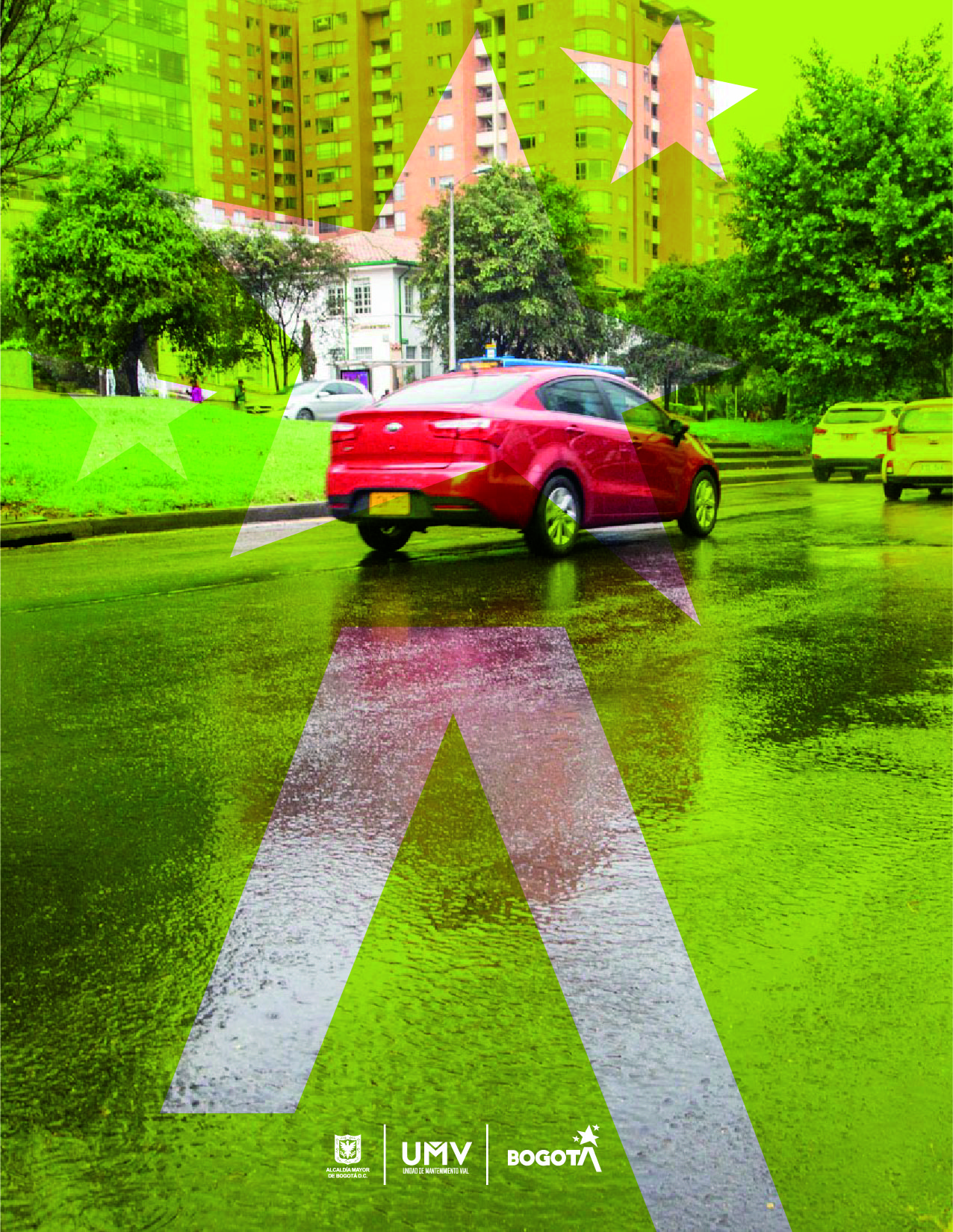 20202021202220232024Programación219,26Km-carril307,05Km-carril306,05Km-carril306,05Km-carril117,59Km-carrilMeta Plan de Desarrollo-UMV (2016-2020)Avance Total a 31 de mayo de 2020Meta 2020Avance 2020Porcentaje de avance cuatrienioConservar y rehabilitar 1.172,13 Km-carril de infraestructura vial local1.174,5472,2674,67100,21%Conservar 60,43 Km-carril de malla vial arterial, troncal e intermedia.63,258,3311,15104,67%Conservar 20,04 Km de ciclorrutas21,072,53,53105,14%Mantenimiento periódico de 15,26 Km-carril de malla vial rural 14,822,52,0697,12%PROYECTO 7858  Conservación de la Malla Vial Distrital y Ciclo infraestructura de BogotáPROYECTO 7858  Conservación de la Malla Vial Distrital y Ciclo infraestructura de BogotáPROYECTO 7858  Conservación de la Malla Vial Distrital y Ciclo infraestructura de BogotáPROYECTO 7858  Conservación de la Malla Vial Distrital y Ciclo infraestructura de BogotáPROYECTO 7858  Conservación de la Malla Vial Distrital y Ciclo infraestructura de BogotáPROYECTO 7858  Conservación de la Malla Vial Distrital y Ciclo infraestructura de BogotáPROYECTO 7858  Conservación de la Malla Vial Distrital y Ciclo infraestructura de BogotáPROYECTO 7858  Conservación de la Malla Vial Distrital y Ciclo infraestructura de BogotáPROPOSITO: 04   Hacer de Bogotá Región un modelo de movilidad multimodal, incluyente y sosteniblePROPOSITO: 04   Hacer de Bogotá Región un modelo de movilidad multimodal, incluyente y sosteniblePROPOSITO: 04   Hacer de Bogotá Región un modelo de movilidad multimodal, incluyente y sosteniblePROPOSITO: 04   Hacer de Bogotá Región un modelo de movilidad multimodal, incluyente y sosteniblePROPOSITO: 04   Hacer de Bogotá Región un modelo de movilidad multimodal, incluyente y sosteniblePROPOSITO: 04   Hacer de Bogotá Región un modelo de movilidad multimodal, incluyente y sosteniblePROPOSITO: 04   Hacer de Bogotá Región un modelo de movilidad multimodal, incluyente y sosteniblePROPOSITO: 04   Hacer de Bogotá Región un modelo de movilidad multimodal, incluyente y sosteniblePROGRAMA: 49   Movilidad segura, sostenible y accesiblePROGRAMA: 49   Movilidad segura, sostenible y accesiblePROGRAMA: 49   Movilidad segura, sostenible y accesiblePROGRAMA: 49   Movilidad segura, sostenible y accesiblePROGRAMA: 49   Movilidad segura, sostenible y accesiblePROGRAMA: 49   Movilidad segura, sostenible y accesiblePROGRAMA: 49   Movilidad segura, sostenible y accesiblePROGRAMA: 49   Movilidad segura, sostenible y accesibleMETAS PLAN DE DESARROLLOINDICADORMAGNITUD FÍSICA PROGRAMADA 2020MAGNITUD FÍSICA EJECUTADA 2020% EJECUCIÓN MAGNITUD FÍSICA 2020PRESUPUESTO PROGRAMADO 2020PRESUPUESTO EJECUTADO 2020% DE EJECUCIÓN PRESUPUESTAL 2020Conservar 190 km. de cicloinfraestructurakm de Ciclorruta conservados78,73124,71%$323$30393,81 %Realizar actividades de conservación a 2.308 km carril de malla vialkm de malla vial229,55245,35106,88%$45.604$39.81487,30 %Definir e implementar una estrategia de cultura ciudadana para el sistema de movilidad, con enfoque diferencial, de género y territorial, donde una de ellas incluya la prevención, atención y sanción de la violencia contra la mujer en el transporteEstrategias de cultura ciudadana implementadas0,010,01100%$19$19100 %N°LOCALIDADKm de impacto1 Usaquén37,312 Chapinero 12,753 Santafé3,964 San Cristóbal16,415 Usme 5,666 Tunjuelito 9,137 Bosa12,578 Kennedy32,69 Fontibón13,3410 Engativá33,1111 Suba37,2212 Barrios Unidos10,8113 Teusaquillo14,7514 Mártires8,0315 Antonio Nariño5,3116 Puente Aranda22,7717 La Candelaria3,4618 Rafael Uribe Uribe12,0319 Ciudad Bolívar11,9920 Sumapaz0TOTALTOTAL303,21N°LOCALIDADKm-carril de impactoHuecos1 Usaquén74,4828.8282 Chapinero 24,257.3593 Santafé3,832.2644 San Cristóbal0,181445 Usme 2,28146 Tunjuelito 0,113617 Bosa0,284988 Kennedy3,61.8079 Fontibón33,8813.88710 Engativá15,813.44411 Suba30,5711.94112 Barrios Unidos10,052.56813 Teusaquillo6,324.08814 Mártires0015 Antonio Nariño0,273016 Puente Aranda15,913.64417 La Candelaria114718 Rafael Uribe Uribe0019 Ciudad Bolívar6,694.53320 Sumapaz00TOTALTOTAL229,5185.557CONSERVACIÓN Y REHABILITACIÓN DE LA INFRAESTRUCTURA VIAL LOCAL. (KM-CARRIL IMPACTO)CONSERVACIÓN Y REHABILITACIÓN DE LA INFRAESTRUCTURA VIAL LOCAL. (KM-CARRIL IMPACTO)CONSERVACIÓN Y REHABILITACIÓN DE LA INFRAESTRUCTURA VIAL LOCAL. (KM-CARRIL IMPACTO)CONSERVACIÓN Y REHABILITACIÓN DE LA INFRAESTRUCTURA VIAL LOCAL. (KM-CARRIL IMPACTO)CONSERVACIÓN Y REHABILITACIÓN DE LA INFRAESTRUCTURA VIAL LOCAL. (KM-CARRIL IMPACTO)CONSERVACIÓN Y REHABILITACIÓN DE LA INFRAESTRUCTURA VIAL LOCAL. (KM-CARRIL IMPACTO)CONSERVACIÓN Y REHABILITACIÓN DE LA INFRAESTRUCTURA VIAL LOCAL. (KM-CARRIL IMPACTO)CONSERVACIÓN Y REHABILITACIÓN DE LA INFRAESTRUCTURA VIAL LOCAL. (KM-CARRIL IMPACTO)CONSERVACIÓN Y REHABILITACIÓN DE LA INFRAESTRUCTURA VIAL LOCAL. (KM-CARRIL IMPACTO)CONSERVACIÓN Y REHABILITACIÓN DE LA INFRAESTRUCTURA VIAL LOCAL. (KM-CARRIL IMPACTO)CONSERVACIÓN Y REHABILITACIÓN DE LA INFRAESTRUCTURA VIAL LOCAL. (KM-CARRIL IMPACTO)LOCALIDAD NLOCALIDADZONAPROGRAMADO MALLA VIAL LOCAL
 (KM-CARRIL IMPACTO)INTERVENCIONES MANTENIMIENTO
 (KM-CARRIL IMPACTO)INTERVENCIONES MANTENIMIENTO
 (KM-CARRIL IMPACTO)REHABILITACIÓN(KM-CARRIL IMPACTO) REHABILITACIÓN(KM-CARRIL IMPACTO) TOTAL INTERVENCIÓN MALLA VIAL LOCALAVANCE POR LOCALIDAD AVANCE POR LOCALIDAD KM-CARRIL DE MALLA VIAL ARTERIAL, TRONCAL E INTERMEDIO Y LOCAL.KM-CARRIL DE MALLA VIAL ARTERIAL, TRONCAL E INTERMEDIO Y LOCAL.KM-CARRIL DE MALLA VIAL ARTERIAL, TRONCAL E INTERMEDIO Y LOCAL.CICLORUTASCICLORUTASCICLORUTASMALLA VIAL RURALMALLA VIAL RURALMALLA VIAL RURALLOCALIDAD NLOCALIDADZONA(KM-CARRIL IMPACTO)(KM-CARRIL IMPACTO)(KM-CARRIL IMPACTO)(KM-CARRIL IMPACTO)(KM-CARRIL IMPACTO)(KM-CARRIL IMPACTO)%HUECOS(KM-CARRIL INTERVENCIÓN)(KM-CARRIL IMPACTO)HUECOS(KM-LINEAL)(KM-CARRIL IMPACTO)HUECOS(KM-C INTERVENCIÓN)(KM-CARRIL IMPACTO)HUECOS1 Usaquén135,336,11,1837,31106%11.6308,4874,528.8280,060,000,000,002 Chapinero 210,312,50,2112,75124%4.2362,3524,37.3590,000,000,000,003 Santafé33,34,00,003,96121%1.340,633,82.2640,000,001,2319,84.2704 San Cristóbal47,916,00,4416,41209%3.3140,040,21440,000,000,000,005 Usme 45,75,30,325,66100%1.2380,012,3140,000,002,203,806 Tunjuelito 43,99,10,009,13236%3.7680,100,13611,766,500,000,007 Bosa515,211,80,7912,5783%4.0270,150,34980,000,000,000,008 Kennedy529,431,70,9232,60111%15.7690,523,61.8074,787,500,000,009 Fontibón312,813,30,0013,34104%5.5574,0733,913.8870,890,800,000,0010 Engativá233,832,70,3733,1198%19.7251,0515,83.4442,182,000,000,0011 Suba147,836,70,5337,2278%14.7173,3830,611.9410,000,000,000,0012 Barrios Unidos214,510,80,0010,8175%3.1070,7710,12.5680,000,000,000,0013 Teusaquillo214,812,42,3214,75100%3.2591,206,34.0880,780,700,000,0014 Mártires36,88,00,008,03118%4.6160,000,000,000,000,000,0015 Antonio Nariño34,45,30,005,31120%3.5550,010,3300,000,000,000,0016 Puente Aranda323,722,60,1322,7796%10.4411,0515,93.6440,000,000,000,0017 La Candelaria30,63,50,003,46607%1.8250,031,01470,000,000,000,0018 Rafael Uribe Uribe411,411,70,3312,03105%3.4970,000,000,000,000,000,0019 Ciudad Bolívar412,611,70,3311,9995%3.7171,426,74.5331,811,101,331,4020 Sumapaz0,00,00,000,0000,000,000,000,000,000,00TOTALTOTALTOTAL293,93295,34295,347,877,87303,21103%119.34225,26229,5185.55712,2618,5904,7624,954.270CIVUPZBarrioTipo de IntervenciónEje VialTramo InicialTramo FinalNo. HUECOS INTERVENIDOS ACTUALIZADOS16002089CIUDAD MONTESMONTESMantenimientoKR 41CL 2BISCL 2A016001974CIUDAD MONTESMONTESMantenimientoKR 41CL 2BCL 2C016002440CIUDAD MONTESMONTESMantenimientoKR 40BCL 1BCL 1C016002423CIUDAD MONTESMONTESMantenimientoCL 1DKR 40KR 40A016002247CIUDAD MONTESMONTESMantenimientoKR 40BCL 1HCL 1H050008288SAN RAFAELGALANMantenimientoDG 2 STV 53ATV 53G016004695SAN RAFAELGALANMantenimientoDG 2 STV 53GTV 60016001206SAN RAFAELGALANMantenimientoDG 2 STV 60TV 64016003106MUZUALCALAMantenimientoCL 36 SKR 52KR 52A016002210CIUDAD MONTESJORGE GAITAN CORTESMantenimientoKR 68BCL 2FAC 3016003436CIUDAD MONTESLA ASUNCIONMantenimientoKR 31BCL 1C CL 1CBIS016003175CIUDAD MONTESLA ASUNCIONMantenimientoKR 31CL 1GCL 1H016003073CIUDAD MONTESLA ASUNCIONMantenimientoKR 31CL 2CL 2A016003152CIUDAD MONTESREMANSOMantenimientoKR 37BCL 9 SCL 10 S016003320CIUDAD MONTESREMANSOMantenimientoKR 37CL 10A SCL 11 S11616002366CIUDAD MONTESMONTESMantenimientoKR 40CCL 1 CCL 1D016002235CIUDAD MONTESMONTESMantenimientoKR 40BCL 1HCL 2B39716003772MUZUAUTOPISTA MUZUMantenimientoKR 39BCL 29A SCL 29B S23516002590CIUDAD MONTESJORGE GAITAN CORTESRehabilitaciónCL 1BKR 39KR 39 A016001798SAN RAFAELPROVIVIENDA NORTEMantenimientoCL 18 SKR 63AK 6809004025PUENTE ARANDACENTRO INDUSTRIALMantenimientoAK 68CL 19CL 201209004035PUENTE ARANDACENTRO INDUSTRIALMantenimientoAK 68CL 18CL 191989004037PUENTE ARANDACENTRO INDUSTRIALMantenimientoAK 68CL 17ACL 181469004041PUENTE ARANDACENTRO INDUSTRIALMantenimientoAK 68AC 17CL 1815216000780SAN RAFAELGALANMantenimientoAK 68AC 3S.E.17616000507SAN RAFAELHIPOTECHO SURMantenimientoAK 68AC 3CL 3BIS1769004025PUENTE ARANDACENTRO INDUSTRIALMantenimientoAK 68CL 19CL 202009004035PUENTE ARANDACENTRO INDUSTRIALMantenimientoAK 68CL 18CL 192039004037PUENTE ARANDACENTRO INDUSTRIALMantenimientoAK 68CL 17ACL 181309004041PUENTE ARANDACENTRO INDUSTRIALMantenimientoAK 68AC 17CL 17A15716004818CIUDAD MONTESSAN EUSEBIOMantenimientoAK 68CL 28STV 53488013580SAN RAFAELPROVIVIENDA NORTEMantenimientoAK 68CL 22 SAC 26 S3516003017MUZUALQUERIAMantenimientoAK 68CL 37 SCL 38 S1550008294PUENTE ARANDASALAZAR GOMEZMantenimientoAK 68AC 13S.E.229004045PUENTE ARANDACENTRO INDUSTRIALMantenimientoAK 68AC 13CL 172150008294PUENTE ARANDASALAZAR GOMEZMantenimientoAK 68AC 13S.E.278006972SAN RAFAELGALANMantenimientoAK 68CL 1 SCL 3 S13516004623SAN RAFAELGALANMantenimientoAK 68TV 65BS.E.12416000154PUENTE ARANDASALAZAR GOMEZMantenimientoAK 68CL 10CL 11488013776SAN RAFAELPROVIVIENDA NORTEMantenimientoAK 68CL 15BIS SCL 17 S2116000507SAN RAFAELHIPOTECHO SURMantenimientoAK 68AC 3CL 4B32716000434SAN RAFAELHIPOTECHO SURMantenimientoAK 68CL 4BCL 4D399004011PUENTE ARANDACENTRO INDUSTRIALMantenimientoAK 68CL 20AC 2212016000262PUENTE ARANDAPUENTE ARANDAMantenimientoAC 13KR 54KR 557814001849ZONA INDUSTRIALRICAURTEMantenimientoAK 30CL 5BCL 7316004855PUENTE ARANDAGORGONZOLAMantenimientoAC 13AK 50AK 504016002044SAN RAFAELPROVIVIENDA NORTEMantenimientoKR 63CL 22 SCL 23 S016001721SAN RAFAELPROVIVIENDA NORTEMantenimientoKR 63CL 16 S CL 17 S016001568SAN RAFAELPROVIVIENDA NORTEMantenimientoKR 63CL 13 SCL 14 S016002079SAN RAFAELPROVIVIENDA NORTEMantenimientoKR 63CL 22 SCL 23 S016002023CIUDAD MONTESLA CAMELIAMantenimientoCL 1TV 52ABISTV 52B016002413CIUDAD MONTESJORGE GAITAN CORTESMantenimientoKR 38ACL 2 CL 2A016004788CIUDAD MONTESBOCHICAMantenimientoKR 35 BISS.E.CL 1H016003421CIUDAD MONTESSANTA MATILDEMantenimientoCL 1BKR 31 CKR 31 D016003437CIUDAD MONTESSANTA MATILDEMantenimientoCL 1CKR 31BRKR 31C016002600CIUDAD MONTESCOMUNEROSMantenimientoCL 4KR 32BKR 33016002889CIUDAD MONTESBOCHICAMantenimientoKR 35BISCL 1FS.E.016003332CIUDAD MONTESSANTA MATILDEMantenimientoKR 32ACL 1ABISCL 1B016002896MUZUALCALAMantenimientoCL 28 SKR 51DKR 52016003105MUZUALCALAMantenimientoKR 52CL 35 SCL 36 S016003149MUZUALCALAMantenimientoKR 53CL 36 SCL 37 S016003287MUZUALCALAMantenimientoCL 32 SKR 51KR 51 A016003315MUZUALQUERIAMantenimientoCL 38 A SURKR52KR52B016002839MUZUTEJARMantenimientoCL 32 SKR 52AKR 52B016000226PUENTE ARANDASALAZAR GOMEZMantenimientoCL 9AKR 65BKR 66A016000251PUENTE ARANDASALAZAR GOMEZMantenimientoCL 9AKR 65KR 65B016003222MUZUALQUERIAMantenimientoCL38 SURKR52 BISKR52B016002446MUZUTEJARMantenimientoKR 52CAC 26 SCL 27S016002489MUZUTEJARMantenimientoKR 52CCL 27 SCL 28 S016003268MUZUALQUERIAMantenimientoCL38 SKR52KR52 BIS016001413ZONA INDUSTRIALPENSILVANIAMantenimientoCL 12BKR 34KR 34BIS10716000970SAN RAFAELSAN RAFAELMantenimientoKR 53BCL 4FCL 5A42716002751MUZUTEJARMantenimiento CL 32 S KR 52B KR 52C016001933CIUDAD MONTESLA CAMELIAMantenimientoTV 52CCL 1CL 1B7316003717MUZUALQUERIAMantenimientoCL 41 SKR 52CKR 538416002734MUZUTEJARMantenimientoKR 52CCL 32 SCL 33 S3916002500MUZUTEJARMantenimientoKR 53CL 27 SCL 29S016002549CIUDAD MONTESCOMUNEROSMantenimientoCL 4AKR 32AKR 32B4916002637CIUDAD MONTESCOMUNEROSMantenimientoCL 4AKR 31CKR 31D21016002503CIUDAD MONTESCOMUNEROSMantenimientoCL 5KR 31CKR 31D16716000354ZONA INDUSTRIALEL EJIDOMantenimientoAC 20KR 46S.E7116000354PUENTE ARANDABATALLON CALDASMantenimientoAC 20KR 46S.E14916002596CIUDAD MONTESCOMUNEROSMantenimientoKR 31DCL 4ACL 528516004706PUENTE ARANDAORTEZALMantenimientoAC 20AK 40KR 4224916000315PUENTE ARANDASALAZAR GOMEZMantenimientoAC 13AK 50KR 567916002888CIUDAD MONTESCOMUNEROSMantenimientoCL 4BISAK 30KR 30A25216000281PUENTE ARANDASALAZAR GOMEZMantenimientoAC 13KR 53KR 545916002845CIUDAD MONTESLA ASUNCIONMantenimientoKR 32BCL 2CL 2B1216003068CIUDAD MONTESLA ASUNCIONMantenimientoKR 31CCL 1HCL 2616003040CIUDAD MONTESREMANSO SURMantenimientoKR 40ADG 16 SCL 19 S3316001780ZONA INDUSTRIALPENSILVANIAMantenimientoCL 12KR 31AKR 3222416003186CIUDAD MONTESREMANSO SURMantenimientoKR 40ACL 19 SCL 24 S17316003077CIUDAD MONTESREMANSO SURMantenimientoKR 40BCL 19 SCL 22 S5016002915CIUDAD MONTESREMANSO SURMantenimientoKR 40BDG 16 SCL 18 S4616003011CIUDAD MONTESLA ASUNCIONMantenimientoKR 32CCL 1FCL 1H39316002997CIUDAD MONTESREMANSO SURMantenimientoKR 40BCL 18 SCL 19 S16216002599CIUDAD MONTESCOMUNEROSMantenimientoKR 32BCL 4CL 4A28116002831CIUDAD MONTESCOMUNEROSMantenimientoCL 4KR 31KR 31ABIS15816002597CIUDAD MONTESCOMUNEROSMantenimientoCL 4AKR 31DKR 32A15916002439CIUDAD MONTESJORGE GAITAN CORTESMantenimientoCL 1FKR 39KR 39A12816002339CIUDAD MONTESMONTESMantenimientoCL 1GKR 40KR 40A23116003274CIUDAD MONTESLA ASUNCIONMantenimientoCL 1DBISKR 31BKR 31C2416003029CIUDAD MONTESREMANSO SURMantenimientoCL 22 SKR 41AK 508216003264CIUDAD MONTESSANTA MATILDEMantenimientoCL 1CKR 32BKR 32C016003343CIUDAD MONTESSANTA MATILDEMantenimientoKR 34AC 8 SCL 1A016003112CIUDAD MONTESSANTA MATILDEMantenimientoKR 35BCL 1CL 1A016002969CIUDAD MONTESJORGE GAITAN CORTESMantenimientoCL 1KR 37AKR 37B016002340ZONA INDUSTRIALPENSILVANIAMantenimientoKR 31CL 7CL 8016001901ZONA INDUSTRIALPENSILVANIAMantenimientoKR 31CL 11CL 12016001339ZONA INDUSTRIALESTACION CENTRALMantenimientoKR 32ACL 15CL 17016001392ZONA INDUSTRIALPENSILVANIAMantenimientoCL 12BKR 34BISKR 35016000668ZONA INDUSTRIALCUNDINAMARCAMantenimientoCL 19AKR 35AK 36016002582CIUDAD MONTESJORGE GAITAN CORTESMantenimientoKR 37ACL 1HCL 2A216002918CIUDAD MONTESREMANSO SURMantenimientoCL 19 SurKR 41AAK 505416002998CIUDAD MONTESREMANSO SURMantenimientoCL 19 SurKR 40BKR 41A11816004178MUZUAUTOPISTA MUZU ORIENTALMantenimientoTV 37CL 30 SurCL 33 Sur80316000315PUENTE ARANDASALAZAR GOMEZMantenimientoAC 13AK 50KR 564616004245MUZUAUTOPISTA MUZU ORIENTALMantenimientoTV 35ACL 30 SurCL 33 Sur64716004177MUZUAUTOPISTA MUZUMantenimientoCL 35 SurKR 39AKR 39B1516004266MUZUAUTOPISTA MUZUMantenimientoKR 39ACL 36 SurCL 37 Sur9416000135PUENTE ARANDASALAZAR GOMEZMantenimientoAC 13KR 62KR 655016000160PUENTE ARANDASALAZAR GOMEZMantenimientoAC 13KR 60KR 626816000199PUENTE ARANDAPUENTE ARANDAMantenimientoAC 13KR 58KR 599516004149MUZUAUTOPISTA MUZUMantenimientoCL 36 SurKR 39BKR 404816002030CIUDAD MONTESLA CAMELIAMantenimientoKR 51TV 52CL 2A9016002155CIUDAD MONTESLA CAMELIAMantenimientoTV 52CL 1ACL 1B3616004140MUZUAUTOPISTA MUZUMantenimientoKR 40CL 37 SurCL 37A Sur12316002140CIUDAD MONTESLA CAMELIAMantenimientoTV 52CL 1FKR 516316004022MUZUAUTOPISTA MUZU ORIENTALMantenimientoTV 38ACL 29B SCL 30 S72916004219MUZUAUTOPISTA MUZUMantenimientoCL 36 SurKR 39AKR 39B7416001896CIUDAD MONTESLA CAMELIAMantenimientoKR 51CL 2ATV 52A8116004169MUZUAUTOPISTA MUZU ORIENTALMantenimientoTV 35BISCL 27B SCL 29 S6116002978MUZUALCALAMantenimientoCL 30 SKR 51DKR 526216002383CIUDAD MONTESLA CAMELIAMantenimientoKR 51CL 1CL 1BIS1616002833MUZUALCALAMantenimientoCL 30 SKR 52KR 52A11616002943MUZUALCALAMantenimientoCL 27 SKR 51BKR 51D5516002684MUZUTEJARMantenimientoKR 52CCL 31 SCL 32 S19816002631MUZUTEJARMantenimientoKR 52CCL 30 SCL 31 S3516002053CIUDAD MONTESJORGE GAITAN CORTESMantenimientoCL 2DKR 40KR 40B14316002273CIUDAD MONTESSAN EUSEBIOMantenimientoCL 20 SKR 52BBISKR 52C1016002411MUZUTEJARMantenimientoKR 54CL 27 SCL 28 S3316004359MUZUAUTOPISTA SURMantenimientoKR 50ACL 41 SCL 41A S19016004399MUZUAUTOPISTA SURMantenimientoKR 50ACL 41A SCL 41B S21616004424MUZUAUTOPISTA SURMantenimientoKR 50ACL 41B SAC 45A S18216004338MUZUAUTOPISTA SURMantenimientoCL 41B SKR 50BKR 50C4016003522MUZUAUTOPISTA MUZUMantenimientoKR 39CAC 26 SCL 28A S741008276ZONA INDUSTRIALINDUSTRIAL CENTENARIOMantenimientoAK 7DG 164CL 1651716003959MUZUAUTOPISTA MUZU ORIENTALMantenimientoKR 36AC 26 SCL 27 S14016002584MUZUTEJARMantenimientoKR 52CCL 29 SCL 30 S4016004125MUZUAUTOPISTA MUZU ORIENTALMantenimientoCL 27B STV 35BISKR 35A5016004047MUZUAUTOPISTA MUZU ORIENTALMantenimientoCL 27B SKR 35AKR 362116002857MUZUALCALAMantenimientoCL 27 SKR 51DKR 51F5516002778MUZUALCALAMantenimientoCL 27 SKR 51FKR 522016002570MUZUTEJARMantenimientoCL 28 SKR 52BKR 52C6716001959CIUDAD MONTESMONTESMantenimientoKR 40CCL 2DCL 2G9750008156CIUDAD MONTESLA CAMELIAMantenimientoCL 2BKR 51TV 52B15116001970CIUDAD MONTESLA CAMELIAMantenimientoTV 52BCL 1CL 1B6816004310MUZUAUTOPISTA SURMantenimientoKR 50CCL 41A SCL 41B S18016004320MUZUAUTOPISTA SURMantenimientoKR 50ACL 40A SCL 41 S29416002680MUZUALCALAMantenimientoCL 27 SKR 52KR 52BIS247